Raymond Caballas Torrecampo Objective: To secure position to your company where my skills and educational background can be effectively applied.WORKING EXPERIENCEPosition                  :        Consultant - Customer Service Representative			    Sales, Billing, Retention, Escalation DepartmentsDuration                 :        May 12, 2014 - April 2016 (2 years)Company                :        Sutherland Global Service Inc. Department           :        AT&T ConnectechJob Description  Attending customer’s needs.Receiving sales, billing, and escalation concerns of the customer.Conduct investigations and resolutions to the customer’s escalation cases.Taking supervisor’s call.Doing floor walk and assisting newbies/other co-workers needs.Data encoding and call auditing.Position		:	Storekeeper / Admin / Purchasing StaffDuration    		:     	June 2010- December 2012 (2 years and 6 months)Company		:	Middle Island Investment Pty Ltd.Job Description 		Conducts inventory for heavy machineries spare parts, fuel and oil usages, and ration for workers.Checking orders for spare parts and ration before shipping to its designated camps.Data encoding and time-keeper.Payroll making for local employees.Daily reporting for export log scaled.Position                      :            Internet Café AttendantDuration                     :            April 2007 - April 2010 (3 years)Company                    :            Rhea’s CyberzoneJob Description                Assist customers in navigating websites and other research materials, printing, scanning documents needed.Ensuring daily report for gross income and daily expenses.Maintaining café’s cleanliness and orderliness. Data encoding.EDUCATIONAL BACKGROUNDEducation Level		:	College GraduateCourse			:	Bachelor of Science in NursingSchool / University	:	Mindanao Medical Foundation CollegeLocation		:    	R. Castillo St., Davao City, PhilippinesYear Graduated		:	March 2009TRAININGS AND SEMINARS ATTENDEDAttended the “Basic Life Support”- Davao City PhilippinesBasic networking and computer software troubleshootingProduct Specific Training - AT&T ConnectechCustomer Service Training - AT&T ConnectechRetention Training - AT&T ConnectechSales Training - AT&T ConnectechSKILLS AND INTERESTHas basic knowledge on computer information.Flexible in any given work schedule.Work harmoniously with colleagues.Interests in meeting people, socialization and travel other places.Has capability to support the mission and goals of the company.Ready and interested to be trained with the company’s perspective.Personal Data:     Age			:	32 years old     Sex			:	Male     Civil Status		:	Single     Citizenship		: 	Filipino     Date of Birth		:	January 06, 1984     Religion		: 	Roman Catholic   Job Seeker First Name / CV No: 1826490Click to send CV No & get contact details of candidate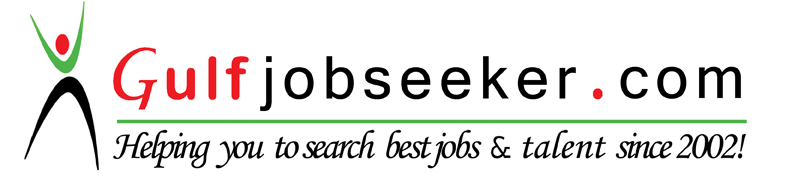 